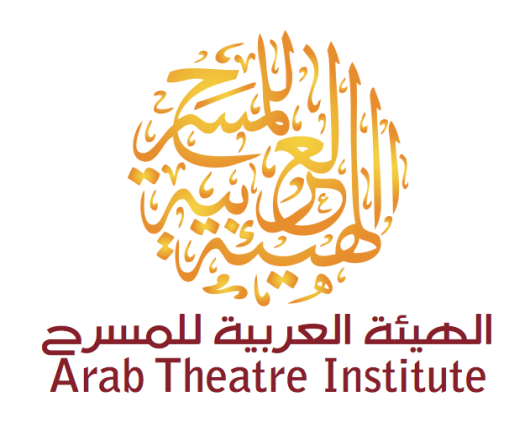 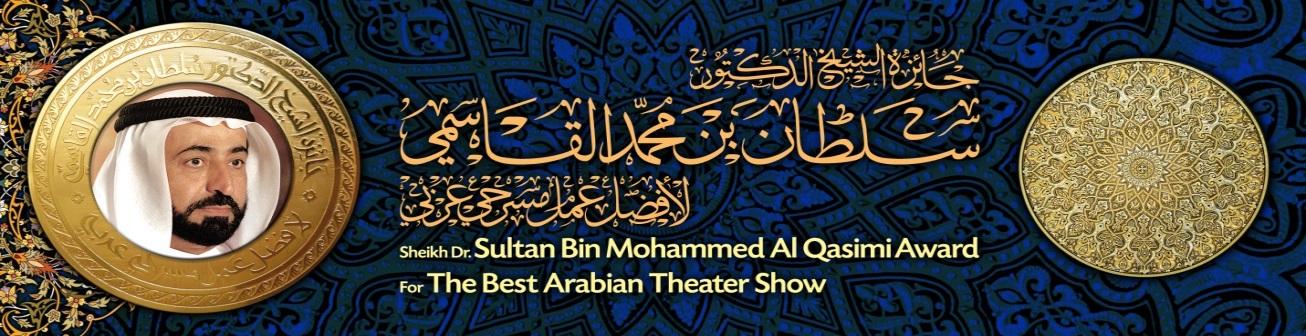 إعلان  واستمارة مسابقةجائزة الشيخ الدكتور سلطان بن محمد القاسميلأفضل عمل مسرحي عربي للعام 2016 م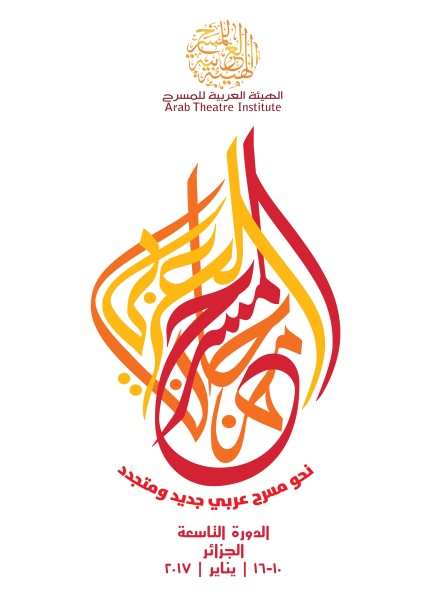 بمبادرة سامية من حضرة صاحب السمو الشيخ الدكتور سلطان بن محمد القاسمي عضو المجلس الأعلى لاتحاد الإمارات العربية المتحدة حاكم الشارقة الرئيس الأعلى للهيئة العربية للمسرح، تنظم الهيئة العربية للمسرح مسابقة سنوية لنيل (جائزة الشيخ الدكتور سلطان بن محمد القاسمي لأفضل عمل مسرحي عربي).وعليه، فإن الهيئة العربية للمسرح تتشرف بأن تطلق  النسخة السادسة من المسابقة، لأفضل عمل مسرحي عربي للعام 2016 . يتم التقدم للتنافس على الجائزة وفق المعايير والشروط الواردة أدناه:يفتح باب الاشتراك في المسابقة اعتباراً من مطلع أبريل/ نيسان 2016. تنتهي مهلة التقديم مساء يوم20  نوفمبر 2016 .على الفرق الراغبة بالمشاركة تعبئة النموذج المدرج أدناه وإرساله على بريد الهيئة الإلكتروني مرفقاً برابط فيديو يحتوي التسجيل الكامل للعمل.يجب أن يتوفر الوضوح صوتاً و صورة في التسجيل الكامل للمسرحية.يجب أن يكون  النموذج ممهورا بخاتم الفرقة وبتوقيع رئيسها او مسؤولها.ترسل الفرقة الراغبة بالتنافس ملفاً إدارياً وكشفاً يبين فريق المسرحية و مهمات كل فرد فيه.تقوم الفرقة بإرسال ملف بصور شخصية واضحة و ملونة لكافة أفراد الفريق، و كذلك لجوازاتهم التي يجب أن تكون صالحة حتى شهر يوليو 2017 على أقل تقدير. ترسل الفرقة ملفاً صحفياً يتضمن صورا للعرض بجودة عالية، وروابط لما غطته وسائل الإعلام المختلفة عن العرض، لغايات النشر حين اللزوم.يجب إرسال ملف تقني مفصل لمتطلبات العمل المسرحي و المهمات المسرحية المستعملة من ديكورات و إكسسوار وزناً و مقاييس و خامات، و كذلك مخطط إضاءة تفصيلي.أن يكون الإنتاج المسرحي عربي المضمون والوسائل.أن يكون ضمن إنتاجات الفترة من بداية 20 نوفمبر/ تشرين ثاني 2015 و حتى  20 نوفمبر / تشرين ثاني 2016 م و ليس إعادة إنتاج لنفس الفرقة أو إعادة إخراج نفس المخرج لعمل سبق تقديمه قبل التواريخ المحددة في هذا البند.الأولوية للعروض التي يكون نصها المنطوق باللغة العربية الفصيحة.أن يكون النص تأليفاً خالصاً أو إعداداً لنص عربي. أن يخدم الإنتاج المسرحي الهوية العربية وتميز المبدع العربي تجديداً وجدةً لمسرح فاعل في الحياة العربية، و ببعد إنساني.أن يتحقق عامل التكامل في عناصر العرض المسرحي أن يكون مخرج العمل وممثلوه وفريق الإنتاج والتقنيين فيه من البلاد العربية.أن تتوافر في العرض عناصر جذب لأوسع جمهور من خلال الوصول إلى معرفة مسرحية أعمق ووضوح المفهوم الوظيفي للمسرح بالنسبة لصانعيه، ووضوح المفهوم الوظيفي بالنسبة للمجتمع.أن يتميز العمل بالتحدي و البحث الحقيقي و الصادق لإيجاد حلول مبتكرة.لا تقبل عروض المونودراما.تشكل الهيئة العربية للمسرح لجان مشاهدة واختيار (معلنة) ويتم ضمن الإعلان عنها إعلان آلية عملها، في المناطق التي تتيح ظروفها ذلك، وتقوم بمهمة ملاحظة العرض أثناء تقديمه في بلده، و تكون ترشيحات هذه اللجان مقترحات أمام لجنة الاختيار النهائية.تلزم العروض الراغبة بالتنافس تقديم الاستمارة المدرجة أدناه.يحق للفرق التي تقع في مناطق لم تشكل بها لجان مشاهدة و اختيار، التقدم مباشرة إلى الأمانة العامة.تشكل الهيئة العربية للمسرح لجنة اختيار نهائية تعمل في الفترة من 21 نوفمبر 2016 و حتى 30 نوفمبر 2016، حيث تنظر اللجنة في كل العروض من خلال مشاهدة التسجيلات الكاملة، سواء للعروض التي رشحتها اللجان السابقة، أو لتلك العروض التي تقدمت بشكل حر.توافق الفرق الراغبة بالمشاركة في المسابقة على تقديم عرض من المسرحية في بلدها للجنة التي تخولها الهيئة بالمشاهدة في الفترة التي تحددها الهيئة بعد وصول استمارة المشاركة في حال طلبت الهيئة ذلك.تلتزم الهيئة العربية للمسرح بالإعلان عن لجنة الاختيار النهائية بعد أن تتم مهمتها ضمن إعلانها عن العروض التي تأهلت للتنافس في المرحلة النهائية والتي تتم ضمن مهرجان المسرح العربي في دورته الثامنة. تشكل الهيئة العربية للمسرح لجنة تحكيم للمسابقة في مرحلتها النهائية التي تتم ضمن فعاليات الدورة التاسعة من مهرجان المسرح العربي و تكون قراراتها نهائية.لا يسمح بإحداث تغييرات في العمل المسرحي (بكافة مكوناته) بعد تأهله للمنافسة في المرحلة النهائية التي تقام ضمن فعاليات الدورة التاسعة مهرجان المسرح العربي.في حال تأهل الفرقة للتنافس في المرحلة النهائية التي تجري ضمن فعاليات الدورة التاسعة من مهرجان المسرح العربي و الذي يعقد من 10 إلى 16 يناير / كانون ثاني 2017 في الجزائر، تلتزم الفرقة / الفريق/ الجهة المقدمة العرض، بالمشاركة في المهرجان المذكور.تؤمن الهيئة العربية للمسرح للفرقة الإقامة و الطعام و التنقلات الداخلية و توفر بطاقات السفر لخمسة عشر شخصاً بالحد الأعلى، و يتكفل الفريق بما يزيد عن هذا العدد.تؤمن الهيئة العربية للمسرح ما يتطلبه تأثيث فضاءالعرض من تجهيزات تقنية و فنية حسب البيان التقني الذي يقدمه فريق المسرحية و الذي تقوم لجنة فنية بمطابقته مع الفيديو المقدم من قبل الفريق للتنافس على أساسه.تلتزم الفرق التي تتأهل بعروض ناطقة بالدارجة أو المحكية أن تقدم ترجمة للعربية الفصيحة تعرض بواسطة جهاز عرض ضوئي خلال العرض في المهرجان.يحق للهيئة البث المباشر على موقعها للمسرحية أثناء عرضها في المهرجان.يحق للهيئة الاحتفاظ بتسجيل المسرحية لأغراض التوثيق.يحق للهيئة وضع التسجيل الكامل من العرض الذي تم في المهرجان على موقعها إلا إذا أبدى مسؤول العمل عدم الرغبة بذلك.لا تدفع الهيئة مقابل العروض في مراحل الاختيار أو للعروض خلال مهرجان المسرح العربي أية مكافآت مالية.لا تتحمل الهيئة العربية للمسرح أي تبعات تتعلق بالملكية الفكرية و حقوقها المتصلة بالعمل المتقدم للمنافسة، و يتحملها الطرف المتقدم بهذه الاستمارة.المواد المقدمة ضمن ملف الترشح للتنافس من وثائق  و صور و فيديو غير قابلة للاسترداد من قبل مقدمها، بل تحفتظ بها الهيئة العربية للمسرح لأغراض التوثيق.في حالة مخالفة الفريق المتقدم للمنافسة الشروط الآنفة الذكر، يحق للهيئة العربية للمسرح اتخاذ الإجراءات المناسبة لمصلحة الجائزة و مكانتها.للمسابقة جائزة كبرى واحدة، لا تقبل المناصفة، قيمتها المالية مئة ألف درهم إماراتي.قيمة الجائزة المالية تدفع بعد أن يقدم العرض الفائز في  أيام الشارقة المسرحية 2017 . الرجاء ملأ الاستمارة أدناه.جائزة الشيخ الدكتور سلطان القاسمي لأفضل عمل مسرحي عربي 2016إستمارة الترشّحاسم البلد  :اسم الفرقة المسرحية:					رقم سجلها الرسمي:اسم العرض المسرحي:المؤلف :                                المعد :			        الجنسية:			المخرج:							الجنسية:عدد فريق المسرحية كاملا :تاريخ انتاج العرض المسرحي:(كتابة نبذة عن العرض)البيان التقني : تقنيات العرض - الديكور- الاضاءةلغة العرض: 			فصحى                            		     عاميةيمنح العرض بالفصيحة الأولوية 					 مدة العرض:نوع قاعة المسرح المطلوبة:  علبة   -  دائري  -   فضاء  مفتوحعنوان المراسلة للفرقة المسرحية :اسم مسؤول الفريق:بريد الكتروني :موقع الكتروني :هاتف :فاكس :موبايل :ص.ب :											خطوات إجرائية  لازمة للمشاركة:تعتبر هذه الاستمارة بمثابة عقد بين فريق المسرحية المتقدمة للتنافس و بين الهيئة العربية للمسرح.إقرار :نقر ونلتزم  كفريق للمسرحية بأن نشارك بتقديم عرضنا المسرحي في افتتاح مهرجان أيام الشارقة المسرحية الذي ينظم في شهر مارس 2017م، في الشارقة بدولة الإمارات العربية المتحدة في حال فوزنا بالجائزة.توقيع مسؤول الفرقة : ................				التاريخ: ..........				  الخاتم الرسمي للفرقةتتم المراسلة على عنوان الأمانة العامة للهيئة  العربية للمسرح- الشارقة :festival@atitheatre.aeلمزيد من المعلومات مراجعة موقع الهيئة الإلكتروني     www.atitheatre.ae  وموقعنا على الفيس بوك  (الهيئة العربية للمسرح). هاتف : 0097165240800